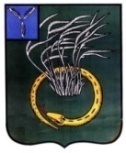 ПРЕДСТАВИТЕЛЬНЫЙ ОРГАН ПЕРЕЛЮБСКОГО МУНИЦИПАЛЬНОГО РАЙОНА САРАТОВСКОЙ ОБЛАСТИРАЙОННОЕ СОБРАНИЕРЕШЕНИЕот  31 августа  2023 года №10 п.3                                                      с. ПерелюбОб утверждении Положения об оплате труда работниковМУ «Административно-хозяйственный отдел учреждений культурыПерелюбского муниципального района Саратовской области»В соответствии с Трудовым кодексом Российской Федерации,  руководствуясь Уставом Перелюбского муниципального района Саратовской области,Районное Собрание решило:1. Утвердить Положение об оплате труда работников МУ «Административно-хозяйственный отдел учреждений культуры Перелюбского муниципального района Саратовской области», согласно приложению.2. Настоящее решение разместить (опубликовать) на официальном сайте Перелюбского муниципального района Саратовской области в сети Интернет.3. Настоящее решение вступает в силу с  01 сентября 2023 года.Председатель Районного Собрания                                                      С.В. Букин                                                                                          Глава  муниципального района                                                        Н.Г. СавельевПриложение   к  решению Районного Собрания Перелюбского муниципального района Саратовской областиот 31 августа  2023 года №10 п.3ПОЛОЖЕНИЕоб оплате труда работников МУ «Административно-хозяйственный отдел учреждений культуры Перелюбского муниципального района Саратовской области»1. Общие положения1.1. Положение регулирует условия и порядок оплаты труда работников МУ «Административно-хозяйственный отдел учреждений культуры Перелюбского муниципального района Саратовской области».1.2. Положение предусматривает единую систему оплаты труда работников, находящихся на бюджетном финансировании, на основе должностных окладов работников, дополнительных выплат и выплат стимулирующего характера.1.3. Оплата труда работников по совместительству, а также на условиях неполного рабочего времени или неполной рабочей недели производится пропорционально отработанному времени, в зависимости от выработки либо на других условиях, определенных трудовым договором. Определение размеров заработной платы по основной должности, а также по должности, занимаемой в порядке совместительства, производится раздельно по каждой из должностей.1.4. Положение учитывается при формировании фонда оплаты труда работников.2. Оплата труда работников2.1. Должностные оклады работников устанавливаются в зависимости от уровня образования, стажа работы по специальности и квалификационных категорий. Должностные оклады работников устанавливаются в соответствии с приложением к настоящему Положению. Введение, изменение или отмена повышенных должностных окладов производятся работодателем с соблюдением правил изменений условий трудового договора, предусмотренных нормами Трудового кодекса Российской Федерации, если срок применения должностного оклада не был установлен соглашением сторон при его введении.2.2. Изменение размеров должностных окладов работников производится в порядке, установленном действующим законодательством РФ.3. К дополнительным выплатам относятся:- компенсационная выплата за работу в сельской местности;- премия по результатам работы;- материальная помощь.	1. Компенсационная выплата за работу в сельской местности выплачивается руководителю и специалистам в размере 25 процентов от должностного оклада.2. Премирование работников производится в соответствии с настоящим Положением.Размер премии определяется исходя из результатов деятельности работников и максимальными размерами не ограничивается.Премия выплачивается ежемесячно в размере 25 процентов должностного оклада работника, в данном случае приказ руководителя не издается.Размер премии может быть либо увеличен, либо уменьшен по приказу руководителя в соответствии с трудовым законодательством.3. Выплата материальной помощи производится единовременно, как правило, при предоставлении очередного отпуска в размере двух должностных окладов.В особых случаях (бракосочетание работника, рождение ребенка, смерть близкого родственника, тяжелая болезнь, стихийное бедствие, исполнение юбилейных дат: 50 лет, 55 лет (для женщин) и 60 лет (для мужчин) работникам выплачивается единовременная материальная помощь в размере двух должностных окладов.4. Выплата премий и материальной помощи производится в пределах фонда оплаты труда.4. Компенсационные доплаты4.1. За работу в выходные и нерабочие праздничные дни работникам устанавливается доплата к должностному окладу в двойном размере.4.2. За работу в ночное время работникам устанавливается доплата к должностному окладу в размере, установленном трудовым законодательством и иными нормативными правовыми актами, содержащими нормы трудового права.5. Формирование фонда оплаты труда Фонд оплаты труда формируется за счет средств местного бюджета исходя из лимитов бюджетных обязательств.Все вопросы, не нашедшие своего отражения в настоящем Положении, решаются в порядке, установленном действующим законодательством.Приложение  к Положению об оплате труда работников МУ «Административно-хозяйственный отдел учреждений культуры Перелюбского муниципального района Саратовской области»Наименование должностиРазмер окладаДиректор13660,00Инспектор по кадрам12532,00Водитель 12950,00Сторож 10072,00Техник-энергетик12361,00Кочегар 8674,00Оператор газовой котельной11968,00Уборщица служебного помещения9970,00